SUPPLEMENTAL MATERIALDepressive symptoms and anti-N-Methyl-D-Aspartate-receptor GluN1 antibody seropositivity in the PROSpective Cohort with Incident Stroke Pia S. Sperber1-4, Pimrapat Gebert5,6, Leonie H.A. Broersen1, Anna Kufner1,3, Shufan Huo1-4, Sophie K. Piper5-7, Bianca Teegen8, Peter U. Heuschmann9,10, Harald Prüss3,11, Matthias Endres1-4,11, Thomas G. Liman1-3,12*, Bob Siegerink1,13**these authors contributed equally 1Charité – Universitätsmedizin Berlin, corporate member of Freie Universität Berlin, Humboldt-Universität zu Berlin, and Berlin Institute of Health, Center for Stroke Research Berlin (CSB), Berlin, Germany2German Centre for Cardiovascular Research DZHK, partner site Berlin, Germany3Charité – Universitätsmedizin Berlin, corporate member of Freie Universität Berlin, Humboldt-Universität zu Berlin, and Berlin Institute of Health, Department of Neurology with Experimental Neurology, Berlin, Germany4Charité – Universitätsmedizin Berlin & Max Delbrück Center for Molecular Medicine Experimental and Clinical Research Center (ECRC), Berlin, Germany. 5Charité – Universitätsmedizin Berlin, corporate member of Freie Universität Berlin, Humboldt-Universität zu Berlin, and Berlin Institute of Health, Institute of Biometry and Clinical Epidemiology, Berlin, Germany6Berlin Institute of Health (BIH), Charité – Universitätsmedizin Berlin and Max Delbrück Center for Molecular Medicine in the Helmholtz Association, Berlin, Germany 7Charité – Universitätsmedizin Berlin corporate member of Freie Universität Berlin, Humboldt-Universität zu Berlin, and Berlin Institute of Health, Institute of Medical Informatics, Germany8Institute of Experimental Immunology, EUROIMMUN AG, Luebeck, Germany.9University of Würzburg, Institute of Clinical Epidemiology and Biometry, Würzburg, Germany.10University Hospital Würzburg, Clinical Trial Center Würzburg, Würzburg, Germany. 11German Center for Neurodegenerative Disease DZNE, partner site Berlin, Germany12Carl von Ossietzky-University, Evangelisches Krankenhaus Oldenburg, Department of Neurology , Oldenburg, Germany13Department of Clinical Epidemiology, Leiden University Medical Center, Leiden University, Leiden, the Netherlands.Supplemental Material I: ATC-Codes encoding anti-depressive drugs:N06AA Non-selective monoamine reuptake inhibitors
N06AB Selective serotonin reuptake inhibitors
N06AF Monoamine oxidase inhibitors, non-selective
N06AG Monoamine oxidase A inhibitors
N06AX Other antidepressantsSupplemental Material II: Directed Acyclic Graph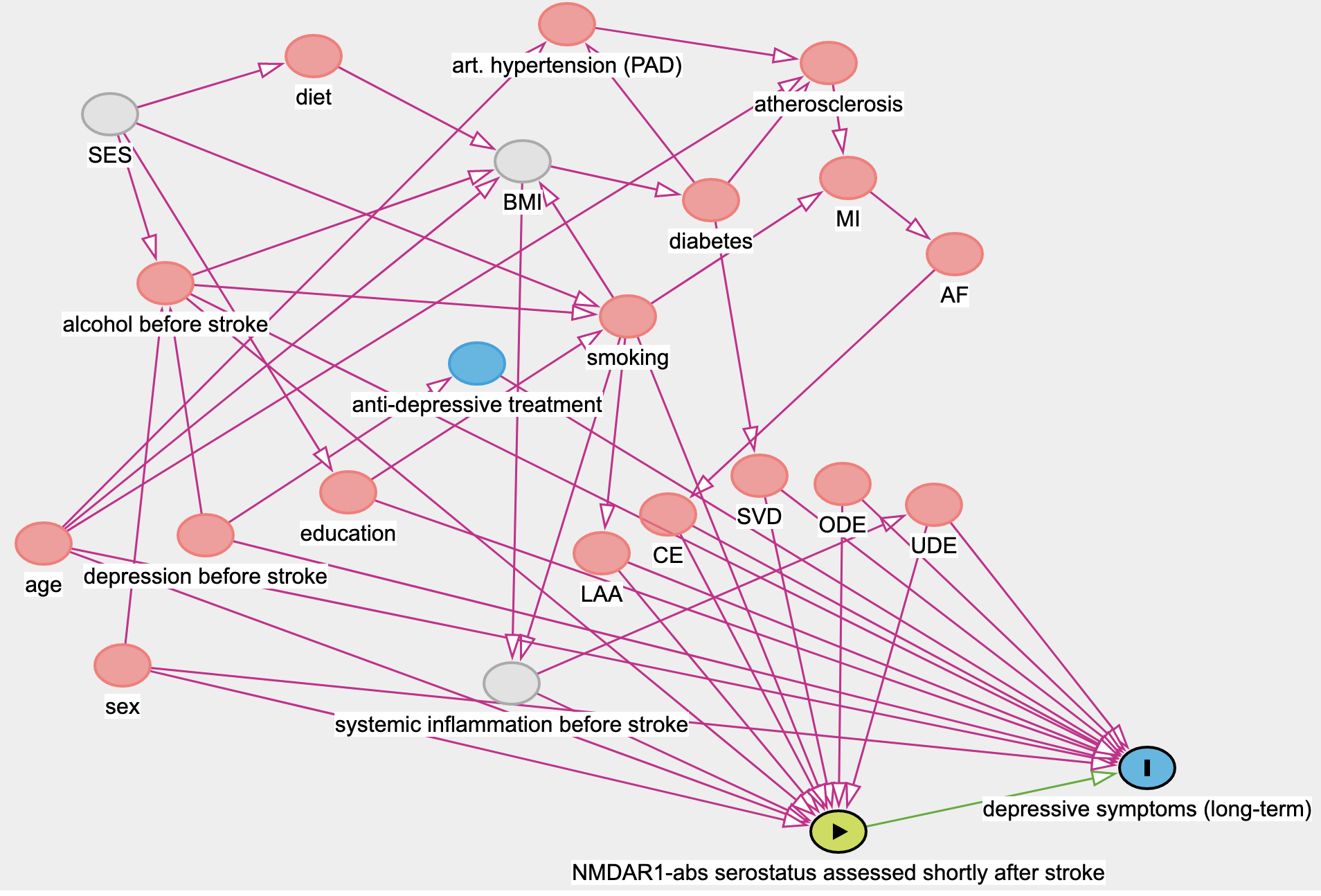 Figure drawn using a web application available on https://www.dagitty.net. Model conclusions: Exposure: NMDAR1-abs serostatus assessed shortly after strokeOutcome: depressive symptoms (long-term)Biasing paths are open.Minimal sufficient adjustment sets for estimating the total effect of NMDAR1-abs serostatus assessed shortly after stroke on depressive symptoms (long-term): CE, LAA, ODE, SVD, UDE, age, alcohol before stroke, depression before stroke, education, sexCE, LAA, ODE, SVD, UDE, age, alcohol before stroke, diet, sex, smokingThe model implies the following conditional independences: sex ⊥ agesex ⊥ dietsex ⊥ atherosclerosis | age, diabetessex ⊥ atherosclerosis | alcohol before stroke, diet, smokingsex ⊥ AF | MIsex ⊥ AF | atherosclerosis, smokingsex ⊥ AF | age, diabetes, smokingsex ⊥ AF | alcohol before stroke, diet, smokingsex ⊥ depression before strokesex ⊥ anti-depressive treatmentsex ⊥ art. hypertension (PAD) | age, diabetessex ⊥ art. hypertension (PAD) | alcohol before stroke, diet, smokingsex ⊥ diabetes | alcohol before stroke, diet, smokingsex ⊥ LAA | smokingsex ⊥ CE | AFsex ⊥ CE | MIsex ⊥ CE | atherosclerosis, smokingsex ⊥ CE | age, diabetes, smokingsex ⊥ CE | alcohol before stroke, diet, smokingsex ⊥ SVD | diabetessex ⊥ SVD | alcohol before stroke, diet, smokingsex ⊥ ODEsex ⊥ UDE | alcohol before stroke, diet, smokingsex ⊥ MI | atherosclerosis, smokingsex ⊥ MI | age, diabetes, smokingsex ⊥ MI | alcohol before stroke, diet, smokingsex ⊥ educationage ⊥ dietage ⊥ AF | MIage ⊥ AF | atherosclerosis, smokingage ⊥ depression before strokeage ⊥ anti-depressive treatmentage ⊥ smokingage ⊥ LAAage ⊥ CE | AFage ⊥ CE | MIage ⊥ CE | atherosclerosis, smokingage ⊥ SVD | diabetesage ⊥ ODEage ⊥ MI | atherosclerosis, smokingage ⊥ educationage ⊥ alcohol before strokediet ⊥ atherosclerosis | age, diabetesdiet ⊥ AF | MIdiet ⊥ AF | atherosclerosis, smokingdiet ⊥ AF | age, diabetes, smokingdiet ⊥ depression before strokediet ⊥ anti-depressive treatmentdiet ⊥ art. hypertension (PAD) | age, diabetesdiet ⊥ LAA | smokingdiet ⊥ CE | AFdiet ⊥ CE | MIdiet ⊥ CE | atherosclerosis, smokingdiet ⊥ CE | age, diabetes, smokingdiet ⊥ SVD | diabetesdiet ⊥ ODEdiet ⊥ MI | atherosclerosis, smokingdiet ⊥ MI | age, diabetes, smokingdiet ⊥ depressive symptoms (long-term) | CE, LAA, NMDAR1-abs serostatus assessed shortly after stroke, ODE, SVD, UDE, age, alcohol before stroke, depression before stroke, education, sexatherosclerosis ⊥ AF | MIatherosclerosis ⊥ depression before stroke | alcohol before stroke, diet, smokingatherosclerosis ⊥ depression before stroke | age, diabetesatherosclerosis ⊥ anti-depressive treatment | depression before strokeatherosclerosis ⊥ anti-depressive treatment | alcohol before stroke, diet, smokingatherosclerosis ⊥ anti-depressive treatment | age, diabetesatherosclerosis ⊥ smoking | age, diabetesatherosclerosis ⊥ LAA | smokingatherosclerosis ⊥ LAA | age, diabetesatherosclerosis ⊥ CE | AFatherosclerosis ⊥ CE | MIatherosclerosis ⊥ SVD | diabetesatherosclerosis ⊥ ODEatherosclerosis ⊥ UDE | age, diabetesatherosclerosis ⊥ education | alcohol before stroke, diet, smokingatherosclerosis ⊥ education | age, diabetesatherosclerosis ⊥ depressive symptoms (long-term) | CE, LAA, NMDAR1-abs serostatus assessed shortly after stroke, ODE, SVD, UDE, age, alcohol before stroke, depression before stroke, education, sexatherosclerosis ⊥ depressive symptoms (long-term) | CE, LAA, NMDAR1-abs serostatus assessed shortly after stroke, ODE, SVD, UDE, age, alcohol before stroke, diet, sex, smokingatherosclerosis ⊥ depressive symptoms (long-term) | CE, age, diabetes, smokingatherosclerosis ⊥ depressive symptoms (long-term) | AF, age, diabetes, smokingatherosclerosis ⊥ depressive symptoms (long-term) | MI, age, diabetes, smokingatherosclerosis ⊥ alcohol before stroke | age, diabetesatherosclerosis ⊥ NMDAR1-abs serostatus assessed shortly after stroke | CE, age, diabetes, smokingatherosclerosis ⊥ NMDAR1-abs serostatus assessed shortly after stroke | AF, age, diabetes, smokingatherosclerosis ⊥ NMDAR1-abs serostatus assessed shortly after stroke | MI, age, diabetes, smokingAF ⊥ depression before stroke | alcohol before stroke, diet, smokingAF ⊥ depression before stroke | age, diabetes, smokingAF ⊥ depression before stroke | atherosclerosis, smokingAF ⊥ depression before stroke | MIAF ⊥ anti-depressive treatment | depression before strokeAF ⊥ anti-depressive treatment | alcohol before stroke, diet, smokingAF ⊥ anti-depressive treatment | age, diabetes, smokingAF ⊥ anti-depressive treatment | atherosclerosis, smokingAF ⊥ anti-depressive treatment | MIAF ⊥ art. hypertension (PAD) | age, atherosclerosis, diabetesAF ⊥ art. hypertension (PAD) | atherosclerosis, smokingAF ⊥ art. hypertension (PAD) | MIAF ⊥ diabetes | atherosclerosis, smokingAF ⊥ diabetes | MIAF ⊥ smoking | MIAF ⊥ LAA | smokingAF ⊥ LAA | MIAF ⊥ SVD | diabetesAF ⊥ SVD | atherosclerosis, smokingAF ⊥ SVD | MIAF ⊥ ODEAF ⊥ UDE | age, diabetes, smokingAF ⊥ UDE | atherosclerosis, smokingAF ⊥ UDE | MIAF ⊥ education | alcohol before stroke, diet, smokingAF ⊥ education | age, diabetes, smokingAF ⊥ education | atherosclerosis, smokingAF ⊥ education | MIAF ⊥ depressive symptoms (long-term) | CE, LAA, NMDAR1-abs serostatus assessed shortly after stroke, ODE, SVD, UDE, age, alcohol before stroke, depression before stroke, education, sexAF ⊥ depressive symptoms (long-term) | CE, LAA, NMDAR1-abs serostatus assessed shortly after stroke, ODE, SVD, UDE, age, alcohol before stroke, diet, sex, smokingAF ⊥ depressive symptoms (long-term) | CE, age, diabetes, smokingAF ⊥ depressive symptoms (long-term) | CE, atherosclerosis, smokingAF ⊥ depressive symptoms (long-term) | CE, MIAF ⊥ alcohol before stroke | age, diabetes, smokingAF ⊥ alcohol before stroke | atherosclerosis, smokingAF ⊥ alcohol before stroke | MIAF ⊥ NMDAR1-abs serostatus assessed shortly after stroke | CE, age, diabetes, smokingAF ⊥ NMDAR1-abs serostatus assessed shortly after stroke | CE, atherosclerosis, smokingAF ⊥ NMDAR1-abs serostatus assessed shortly after stroke | CE, MIdepression before stroke ⊥ art. hypertension (PAD) | age, diabetesdepression before stroke ⊥ art. hypertension (PAD) | alcohol before stroke, diet, smokingdepression before stroke ⊥ diabetes | alcohol before stroke, diet, smokingdepression before stroke ⊥ LAA | smokingdepression before stroke ⊥ CE | AFdepression before stroke ⊥ CE | MIdepression before stroke ⊥ CE | atherosclerosis, smokingdepression before stroke ⊥ CE | age, diabetes, smokingdepression before stroke ⊥ CE | alcohol before stroke, diet, smokingdepression before stroke ⊥ SVD | diabetesdepression before stroke ⊥ SVD | alcohol before stroke, diet, smokingdepression before stroke ⊥ ODEdepression before stroke ⊥ UDE | alcohol before stroke, diet, smokingdepression before stroke ⊥ MI | atherosclerosis, smokingdepression before stroke ⊥ MI | age, diabetes, smokingdepression before stroke ⊥ MI | alcohol before stroke, diet, smokingdepression before stroke ⊥ educationdepression before stroke ⊥ NMDAR1-abs serostatus assessed shortly after stroke | alcohol before stroke, diet, sex, smokinganti-depressive treatment ⊥ art. hypertension (PAD) | age, diabetesanti-depressive treatment ⊥ art. hypertension (PAD) | alcohol before stroke, diet, smokinganti-depressive treatment ⊥ art. hypertension (PAD) | depression before strokeanti-depressive treatment ⊥ diabetes | alcohol before stroke, diet, smokinganti-depressive treatment ⊥ diabetes | depression before strokeanti-depressive treatment ⊥ smoking | depression before strokeanti-depressive treatment ⊥ LAA | smokinganti-depressive treatment ⊥ LAA | depression before strokeanti-depressive treatment ⊥ CE | AFanti-depressive treatment ⊥ CE | MIanti-depressive treatment ⊥ CE | atherosclerosis, smokinganti-depressive treatment ⊥ CE | age, diabetes, smokinganti-depressive treatment ⊥ CE | alcohol before stroke, diet, smokinganti-depressive treatment ⊥ CE | depression before strokeanti-depressive treatment ⊥ SVD | diabetesanti-depressive treatment ⊥ SVD | alcohol before stroke, diet, smokinganti-depressive treatment ⊥ SVD | depression before strokeanti-depressive treatment ⊥ ODEanti-depressive treatment ⊥ UDE | alcohol before stroke, diet, smokinganti-depressive treatment ⊥ UDE | depression before strokeanti-depressive treatment ⊥ MI | atherosclerosis, smokinganti-depressive treatment ⊥ MI | age, diabetes, smokinganti-depressive treatment ⊥ MI | alcohol before stroke, diet, smokinganti-depressive treatment ⊥ MI | depression before strokeanti-depressive treatment ⊥ educationanti-depressive treatment ⊥ alcohol before stroke | depression before strokeanti-depressive treatment ⊥ NMDAR1-abs serostatus assessed shortly after stroke | alcohol before stroke, diet, sex, smokinganti-depressive treatment ⊥ NMDAR1-abs serostatus assessed shortly after stroke | depression before strokeart. hypertension (PAD) ⊥ smoking | age, diabetesart. hypertension (PAD) ⊥ LAA | smokingart. hypertension (PAD) ⊥ LAA | age, diabetesart. hypertension (PAD) ⊥ CE | AFart. hypertension (PAD) ⊥ CE | MIart. hypertension (PAD) ⊥ CE | atherosclerosis, smokingart. hypertension (PAD) ⊥ CE | age, atherosclerosis, diabetesart. hypertension (PAD) ⊥ SVD | diabetesart. hypertension (PAD) ⊥ ODEart. hypertension (PAD) ⊥ UDE | age, diabetesart. hypertension (PAD) ⊥ MI | atherosclerosis, smokingart. hypertension (PAD) ⊥ MI | age, atherosclerosis, diabetesart. hypertension (PAD) ⊥ education | alcohol before stroke, diet, smokingart. hypertension (PAD) ⊥ education | age, diabetesart. hypertension (PAD) ⊥ depressive symptoms (long-term) | CE, LAA, NMDAR1-abs serostatus assessed shortly after stroke, ODE, SVD, UDE, age, alcohol before stroke, depression before stroke, education, sexart. hypertension (PAD) ⊥ depressive symptoms (long-term) | CE, LAA, NMDAR1-abs serostatus assessed shortly after stroke, ODE, SVD, UDE, age, alcohol before stroke, diet, sex, smokingart. hypertension (PAD) ⊥ depressive symptoms (long-term) | CE, age, diabetes, smokingart. hypertension (PAD) ⊥ depressive symptoms (long-term) | AF, age, diabetes, smokingart. hypertension (PAD) ⊥ depressive symptoms (long-term) | MI, age, diabetes, smokingart. hypertension (PAD) ⊥ depressive symptoms (long-term) | age, atherosclerosis, diabetesart. hypertension (PAD) ⊥ alcohol before stroke | age, diabetesart. hypertension (PAD) ⊥ NMDAR1-abs serostatus assessed shortly after stroke | CE, age, diabetes, smokingart. hypertension (PAD) ⊥ NMDAR1-abs serostatus assessed shortly after stroke | AF, age, diabetes, smokingart. hypertension (PAD) ⊥ NMDAR1-abs serostatus assessed shortly after stroke | MI, age, diabetes, smokingart. hypertension (PAD) ⊥ NMDAR1-abs serostatus assessed shortly after stroke | age, atherosclerosis, diabetesdiabetes ⊥ LAA | smokingdiabetes ⊥ CE | AFdiabetes ⊥ CE | MIdiabetes ⊥ CE | atherosclerosis, smokingdiabetes ⊥ ODEdiabetes ⊥ MI | atherosclerosis, smokingdiabetes ⊥ education | alcohol before stroke, diet, smokingdiabetes ⊥ depressive symptoms (long-term) | CE, LAA, NMDAR1-abs serostatus assessed shortly after stroke, ODE, SVD, UDE, age, alcohol before stroke, depression before stroke, education, sexdiabetes ⊥ depressive symptoms (long-term) | CE, LAA, NMDAR1-abs serostatus assessed shortly after stroke, ODE, SVD, UDE, age, alcohol before stroke, diet, sex, smokingsmoking ⊥ CE | AFsmoking ⊥ CE | MIsmoking ⊥ SVD | diabetessmoking ⊥ ODEsmoking ⊥ depressive symptoms (long-term) | CE, LAA, NMDAR1-abs serostatus assessed shortly after stroke, ODE, SVD, UDE, age, alcohol before stroke, depression before stroke, education, sexLAA ⊥ CE | AFLAA ⊥ CE | MILAA ⊥ CE | smokingLAA ⊥ SVD | diabetesLAA ⊥ SVD | smokingLAA ⊥ ODELAA ⊥ UDE | smokingLAA ⊥ MI | smokingLAA ⊥ education | smokingLAA ⊥ alcohol before stroke | smokingCE ⊥ SVD | diabetesCE ⊥ SVD | atherosclerosis, smokingCE ⊥ SVD | MICE ⊥ SVD | AFCE ⊥ ODECE ⊥ UDE | age, diabetes, smokingCE ⊥ UDE | atherosclerosis, smokingCE ⊥ UDE | MICE ⊥ UDE | AFCE ⊥ MI | AFCE ⊥ education | alcohol before stroke, diet, smokingCE ⊥ education | age, diabetes, smokingCE ⊥ education | atherosclerosis, smokingCE ⊥ education | MICE ⊥ education | AFCE ⊥ alcohol before stroke | age, diabetes, smokingCE ⊥ alcohol before stroke | atherosclerosis, smokingCE ⊥ alcohol before stroke | MICE ⊥ alcohol before stroke | AFSVD ⊥ ODESVD ⊥ UDE | diabetesSVD ⊥ MI | atherosclerosis, smokingSVD ⊥ MI | diabetesSVD ⊥ education | alcohol before stroke, diet, smokingSVD ⊥ education | diabetesSVD ⊥ alcohol before stroke | diabetesODE ⊥ UDEODE ⊥ MIODE ⊥ educationODE ⊥ alcohol before strokeUDE ⊥ MI | atherosclerosis, smokingUDE ⊥ MI | age, diabetes, smokingUDE ⊥ education | alcohol before stroke, diet, smokingMI ⊥ education | alcohol before stroke, diet, smokingMI ⊥ education | age, diabetes, smokingMI ⊥ education | atherosclerosis, smokingMI ⊥ depressive symptoms (long-term) | CE, LAA, NMDAR1-abs serostatus assessed shortly after stroke, ODE, SVD, UDE, age, alcohol before stroke, depression before stroke, education, sexMI ⊥ depressive symptoms (long-term) | CE, LAA, NMDAR1-abs serostatus assessed shortly after stroke, ODE, SVD, UDE, age, alcohol before stroke, diet, sex, smokingMI ⊥ depressive symptoms (long-term) | CE, age, diabetes, smokingMI ⊥ depressive symptoms (long-term) | CE, atherosclerosis, smokingMI ⊥ depressive symptoms (long-term) | AF, age, diabetes, smokingMI ⊥ depressive symptoms (long-term) | AF, atherosclerosis, smokingMI ⊥ alcohol before stroke | age, diabetes, smokingMI ⊥ alcohol before stroke | atherosclerosis, smokingMI ⊥ NMDAR1-abs serostatus assessed shortly after stroke | CE, age, diabetes, smokingMI ⊥ NMDAR1-abs serostatus assessed shortly after stroke | CE, atherosclerosis, smokingMI ⊥ NMDAR1-abs serostatus assessed shortly after stroke | AF, age, diabetes, smokingMI ⊥ NMDAR1-abs serostatus assessed shortly after stroke | AF, atherosclerosis, smokingeducation ⊥ NMDAR1-abs serostatus assessed shortly after stroke | alcohol before stroke, diet, sex, smokingR-code for the model:dag {"NMDAR1-abs serostatus assessed shortly after stroke" [exposure,pos="0.125,1.771"]"alcohol before stroke" [pos="-1.845,-0.566"]"anti-depressive treatment" [pos="-0.933,-0.224"]"art. hypertension (PAD)" [pos="-0.670,-1.670"]"depression before stroke" [pos="-1.727,0.508"]"depressive symptoms (long-term)" [outcome,pos="1.029,1.499"]"systemic inflammation before stroke" [latent,pos="-0.832,1.139"]AF [pos="0.465,-0.690"]BMI [latent,pos="-0.799,-1.086"]CE [pos="-0.374,0.419"]LAA [pos="-0.568,0.585"]MI [pos="0.153,-1.015"]ODE [pos="0.137,0.290"]SES [latent,pos="-2.007,-1.286"]SVD [pos="-0.106,0.254"]UDE [pos="0.404,0.378"]age [pos="-2.201,0.543"]atherosclerosis [pos="0.096,-1.505"]diabetes [pos="-0.248,-0.920"]diet [pos="-1.411,-1.534"]education [pos="-1.310,0.325"]sex [pos="-1.970,1.063"]smoking [pos="-0.491,-0.425"]"NMDAR1-abs serostatus assessed shortly after stroke" -> "depressive symptoms (long-term)""alcohol before stroke" -> "NMDAR1-abs serostatus assessed shortly after stroke""alcohol before stroke" -> "depressive symptoms (long-term)""alcohol before stroke" -> BMI"alcohol before stroke" -> smoking"anti-depressive treatment" -> "depressive symptoms (long-term)""art. hypertension (PAD)" -> atherosclerosis"depression before stroke" -> "alcohol before stroke""depression before stroke" -> "anti-depressive treatment""depression before stroke" -> "depressive symptoms (long-term)""systemic inflammation before stroke" -> "NMDAR1-abs serostatus assessed shortly after stroke""systemic inflammation before stroke" -> UDEAF -> CEBMI -> "systemic inflammation before stroke"BMI -> diabetesCE -> "NMDAR1-abs serostatus assessed shortly after stroke"CE -> "depressive symptoms (long-term)"LAA -> "NMDAR1-abs serostatus assessed shortly after stroke"LAA -> "depressive symptoms (long-term)"MI -> AFODE -> "NMDAR1-abs serostatus assessed shortly after stroke"ODE -> "depressive symptoms (long-term)"SES -> "alcohol before stroke"SES -> dietSES -> educationSES -> smokingSVD -> "NMDAR1-abs serostatus assessed shortly after stroke"SVD -> "depressive symptoms (long-term)"UDE -> "NMDAR1-abs serostatus assessed shortly after stroke"UDE -> "depressive symptoms (long-term)"age -> "NMDAR1-abs serostatus assessed shortly after stroke"age -> "art. hypertension (PAD)"age -> "depressive symptoms (long-term)"age -> BMIage -> atherosclerosisatherosclerosis -> MIdiabetes -> "art. hypertension (PAD)"diabetes -> SVDdiabetes -> atherosclerosisdiet -> BMIeducation -> "depressive symptoms (long-term)"education -> smokingsex -> "NMDAR1-abs serostatus assessed shortly after stroke"sex -> "alcohol before stroke"sex -> "depressive symptoms (long-term)"smoking -> "NMDAR1-abs serostatus assessed shortly after stroke"smoking -> "systemic inflammation before stroke"smoking -> BMIsmoking -> LAAsmoking -> MI}Supplemental Table I: Full results of anti-neuronal autoantibodies measured in PROSCIS-B:glutamic acid decarboxylase ﻿65 kDa isoform (GAD65), gamma-aminobutyric acid B receptor (GABA-B), ﻿aquaporin 4 (AQP4), leucine-rich glioma-inactivated 1 (LGI1) and ﻿contactin-associated protein-like 2 (CASPR2); Cerebellum (monkey), results from tissue-based assays (TBA) Supplemental Table II: Baseline Characteristics Table of PROSCIS – B Participants stratified to patients with and without 3-year follow-up assessment of depressionCES-D, Center for Epidemiological Studies – Depression; SD, Standard deviation; IQR, inter quartile range between the 25th and 75th percentile; MI, myocardial infarction; PAD, peripheral artery disease; CHD, coronary heart disease; BMI, Body Mass Index; GFR, glomerular filtration rate calculated using the Chronic Kidney Disease Epidemiology Collaboration (CKD-EPI) formula; HDL, high density lipoprotein; LDL, low density lipoprotein; NIHSS, National Institutes of Health Stroke Scale; TOAST, stroke etiology according to Trial of Org 10172 in Acute Stoke Treatment; mRS, modified Rankin Scale; MMSE, Mini Mental State Examination *38 participants were missing antibody measurements; Missing values were < 10% in all characteristics except for ‡‘total cholesterol’ missing: n = 57, §‘HDL’ and ‘LDL’ missing: n = 38 , | |‘Triglycerides’ missing: n = 49; Due to rounding values might not add to 100%.Antibody N (%)N (%)N (%)IgMIgAIgGNMDAR1-abs1:1018 (3)19 (3)0 (0)1:321 (>0)4 (1)0 (0)1:10018 (3)10 (2)2 (>0)1:32010 (2)9 (2)0 (0)1:10002 (>0)1 (>0)0 (0)any titer49 (8)43 (7)2 (>0)GAD65--0 (0)GABA-B--0 (0)AQP4--0 (0)LGI11:10--1 (>0)CASPR2--0 (0)Cerebellum (monkey)1:100--12 (2)1:320--5 (1)any titer--17 (3)CES-D after 3 years availableNo CES-D after 3 years availableParticipants *  n (%)324 (56)259 (44)Anti-NMDAR GluN1 antibody seropositive n (%) 36 (47)40 (53)Age (years) mean (SD)  65 (12)68 (14)Female sex n (%)115 (35)111 (43)Blood pressure (mmHg) mean (SD)Systolic139 (22)139 (23)Diastolic78 (13)75 (16)History of hypertension n (%)199 (61)183 (71)BMI (kg/m2) median (IQR)27 (24 – 30)27 (24 – 30)Habitual alcohol consumption n (%)119 (38)83 (33)Current smokers n (%)89 (28)72 (29)Cholesterol (mg/dl) mean (SD)Total‡202 (47)195 (50)HDL§53 (16)49 (16)LDL§124 (39)120 (43)Triglycerides (mg/dl) | | mean (SD)134 (66)145 (95)History of diabetes mellitus n (%)65 (20)63 (24)History of arterial disease n (%)PAD16 (5)24 (9)CHD45 (14)51 (2)eGFR mean (SD)79 (19)74 (23)History of atrial fibrillation n (%)69 (27)55 (17)NIHSS median (IQR) 0 – 4  256 (79)184 (71)5 – 1668 (21)75 (29)TOAST n (%)Large-artery atherosclerosis   86 (27)67 (26)Cardioembolic68 (21)71 (28)Small-vessel occlusion51 (16)42 (16)Stroke of other determined etiology       11 (3)6 (2)Stroke of undetermined etiology       108 (33)73 (28)mRS at baseline median (IQR)1 (1 – 2)2 (1– 3)Years of school education n (%)≤ 10 years205 (63)191 (74)> 10 years109 (34)51 (20)MMSE median (IQR)29 (27 – 30)28 (25 – 29)Cognitive impairment (MMSE≤26) n (%)72 (22)86 (33)Anti-depressive medication before stroke n (%)18 (6)17 (7)